PROF. JAMES GIORDANO, PH.D. James Giordano, PhD, MPhil,  is Professor in the Departments of Neurology and Biochemistry; Chief of the Neuroethics Studies Program, Co-director of the Program in Science and Global Health Law and Policy, and Chair of the Sub-program in Military Medical Ethics of the Pellegrino Center for Clinical Bioethics at Georgetown University Medical Center.  He is Senior Fellow of the Project on Biosecurity, Technology, and Ethics at the US Naval War College, Newport, RI; and consulting bioethicist to the US Defense Medical Ethics Committee, currently addressing ethical issues in biosecurity and biomedical responses to the COVID-19 crisis. As well, he chairs the Neuroethics Subprogram of the IEEE Brain Initiative; is a Fellow of the Defense Operations Cognitive Science section, SMA Branch, Joint Staff, Pentagon; and is an appointed member of the Neuroethics, Legal and Social Issues Advisory Panel of the Defense Advanced Research Projects Agency (DARPA).  He has previously served as Donovan Senior Fellow for Biosecurity at US Special Operations Command (USSOCOM); as Research Fellow and Task Leader of the EU-Human Brain Project Sub-Program on Dual-Use Brain Science; as an appointed member of the Department of Health and Human Services Secretary’s Advisory Committee on Human Research Protections (SACHRP); and as senior consultant to the Organisation for Economic Cooperation and Development Working Group on Dual-Use of International Neurotechnology. A Fulbright scholar, Dr. Giordano was awarded the JW Fulbright Visiting Professorship of Neuroscience and Neuroethics at the Ludwig-Maximilians University, Munich, GER, and currently is Distinguished Visiting Professor of Brain Science, Health Promotions, and Ethics at the Coburg University of Applied Sciences, Coburg, GER. He was previously an International Fellow of the Centre for Neuroethics at the University of Oxford, UK.Prof. Giordano is the author of over 300 papers, 7 books, 21 book chapters, and 20 government white papers on brain science, national defense and ethics. His book, Neurotechnology in National Security and Defense: Practical Considerations, Neuroethical Concerns (2015, CRC Press) is widely regarded and used as a definitive work on the topic.  Prof. Giordano is a former US Naval officer, holding designations as an aerospace physiologist, research physiologist, and research psychologist, and served with the US Navy and Marine Corps.  In recognition of his achievements he was elected to the European Academy of Science and Arts, and named an Overseas Fellow of the Royal Society of Medicine (UK).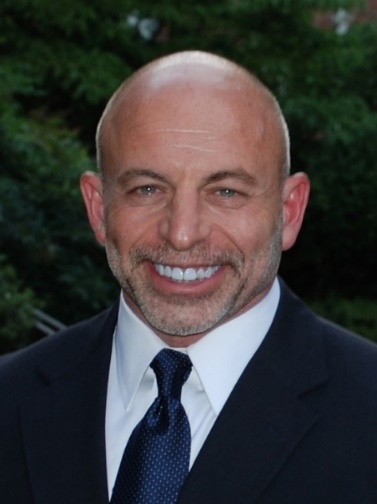 